Консультация для родителей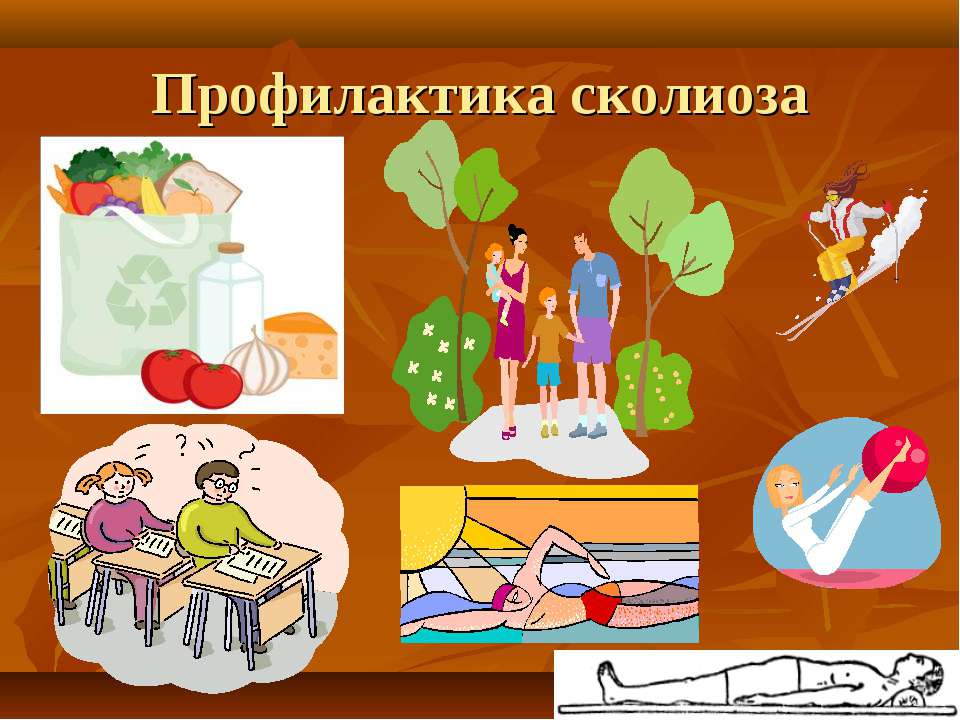                                                                   Подготовила                 воспитатель:Колокольцева Е.И.    Профилактика сколиоза у детей дошкольного возрастаСколиоз развивается до тех пор, пока растет организм (примерно до 25 лет).Поэтому о профилактике сколиоза следует заботиться, начиная с самого раннего возраста.Родителям стоит следить, чтобы ребенок соблюдал некоторые правила:Не водите ребенка за одну и ту же руку все время.Витамин D вырабатывается в организме под воздействием ультрафиолета.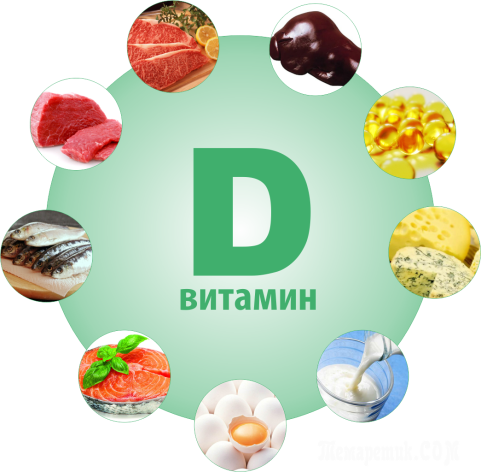 Для насыщения детского организма этим витамином, полезным для костей, возьмите за правило ежедневно прогуливаться с малышом на свежем воздухе, независимо от времени года.Вырабатывайте у ребенка правильную осанку: чуть приподнятая голова, развернутые плечи, не выступающие лопатки, линия живота, не выходящая за линию грудной клетки.Рабочее место и другая мебель должны соответствовать росту и возрасту малыша. Расстояние от стола до глаз не должно быть меньше 30 см.Для школы покупайте ребенку ранец с двумя мягкими лямками. Сумка через плечо – практически стопроцентная гарантия сколиоза.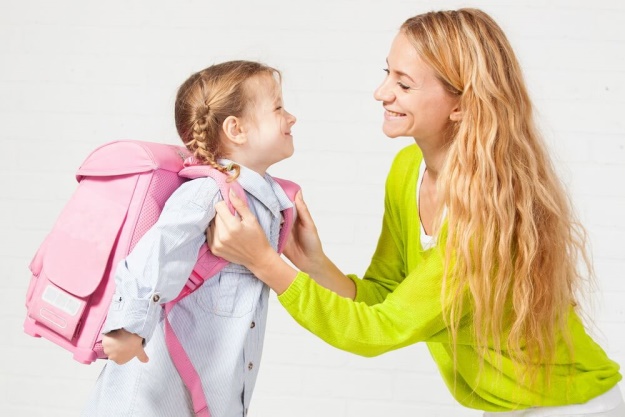 Детская кровать не должна быть слишком мягкой. Если возможно, приобретите ортопедический матрас. Подушку лучше выбирать средних размеров.Не разрешайте ребенку смотреть телевизор или читать лежа на боку.Неподвижно сидеть рекомендуется не больше 20 минут. Чтобы расслабить мышцы и предотвратить развитие сутулости, следует как можно чаще вставать, хотя бы на полминуты. Сидя, пусть ребенок меняет положение ног: ступни рядом или разведены, вперед или назад.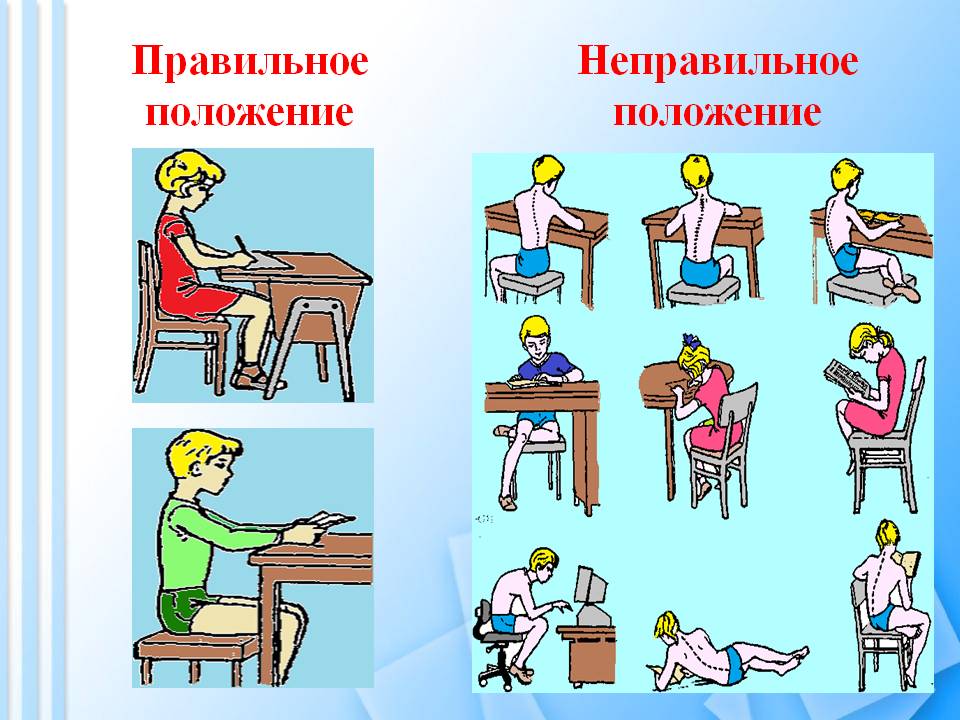 «Правильно» сидеть тоже нужно уметь. Сидите на стуле ближе к краю, колени старайтесь держать согнутыми под прямым углом, спину выпрямите, локти положите на подлокотники, чтобы, по возможности, снять нагрузку с позвоночника.Поощряйте двигательную активность ребенка, отдавайте предпочтение игровым видам спорта. Полезными будут утренняя гимнастика, закаливание, бег, ходьба на лыжах. Занятия физкультурой при сколиозе повысят общий тонус организма, улучшат функции дыхательной, нервной и эндокринной систем, воспитают волевые качества.При сколиозе ребенку не рекомендуются несимметричные виды спорта (бадминтон, теннис, художественная и спортивная гимнастика), так как они могут оказать отрицательное влияние на деформированный позвоночник.Позитивный эффект при сколиозе дает плавание. При этом заболевании чаще всего практикуют брасс на груди с удлиненной паузой скольжения. Баттерфляй и кроль при сколиозе не рекомендуются. Эти стили плавания увеличивают скручивание позвонков и гибкость позвоночника. Можно применять их отдельные элементы.Ребенку, у которого уже есть признаки сколиоза, следует взять за правило регулярно выполнять не только упражнения общеукрепляющего характера, но и специальный курс, который необходим для укрепления мышц пресса, спины и груди, улучшения осанки и трофики тканей.Стоит обратить внимание на меню ребенка. Сбалансированное питание благотворно влияет на структуру мышц и костей. Соли кальция и фосфора в организм должны поступать из натуральных пищевых продуктов, но не в виде чистых солей. Детям в достаточном количестве полезны молочные продукты, рыба, овощи и фрукты.